Nombre Alumno(a):____________________________________________Fecha: 01 de Julio de 2020Instrucciones: Resuelva cada ejercicio en hoja cuadriculada u oficio, con lápiz pasta, luego sáquele una foto LEGIBLE, y envíelas a profeisaias2020@gmail.com . Tiene hasta el viernes 03 de julio a las 10:00hrs. para hacerlo.Resuelva las siguientes operaciones con fracciones:Sumas y/o restas: 5 Pts. c/uMultiplicaciones y/o divisiones: 5 Pts. c/u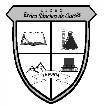 Trabajo Evaluado Formativamente de Matemática 8° Básico Números RacionalesTrabajo Evaluado Formativamente de Matemática 8° Básico Números Racionales    2020Liceo Elvira Sánchez de Garcés  Departamento de MatemáticaPág. 1 de 1